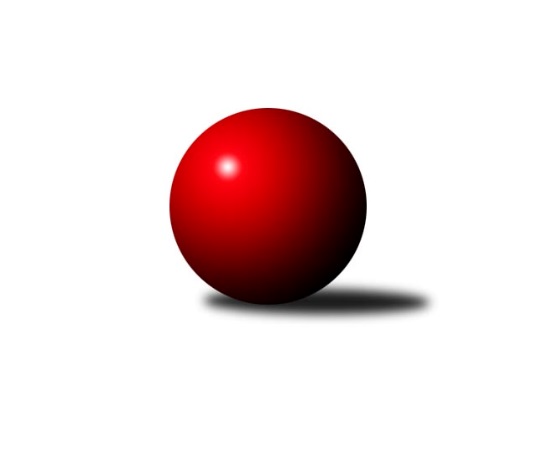 Č.16Ročník 2017/2018	24.5.2024 2. KLM A 2017/2018Statistika 16. kolaTabulka družstev:		družstvo	záp	výh	rem	proh	skore	sety	průměr	body	plné	dorážka	chyby	1.	KK Lokomotiva Tábor	16	12	0	4	80.5 : 47.5 	(213.0 : 171.0)	3290	24	2200	1090	16.5	2.	TJ Sokol Kdyně	16	10	1	5	73.5 : 54.5 	(209.5 : 174.5)	3248	21	2185	1062	25.9	3.	KK SDS Sadská	16	10	1	5	73.0 : 55.0 	(209.0 : 175.0)	3308	21	2217	1092	19	4.	TJ Červený Kostelec	15	8	2	5	71.0 : 49.0 	(181.5 : 178.5)	3235	18	2167	1068	21.4	5.	TJ Start Rychnov n. Kn.	16	9	0	7	77.0 : 51.0 	(216.0 : 168.0)	3235	18	2166	1069	27.9	6.	SKK Bohušovice	16	6	4	6	65.0 : 63.0 	(179.0 : 205.0)	3208	16	2149	1059	26	7.	Vltavan Loučovice	15	7	1	7	65.0 : 55.0 	(202.0 : 158.0)	3211	15	2150	1061	27.5	8.	KK Kosmonosy	16	7	1	8	65.0 : 63.0 	(189.5 : 194.5)	3200	15	2142	1057	21.1	9.	TJ Slovan Karlovy Vary	16	7	1	8	60.5 : 67.5 	(195.5 : 188.5)	3275	15	2181	1094	26.2	10.	TJ Kuželky Česká Lípa	16	7	0	9	54.0 : 74.0 	(183.0 : 201.0)	3203	14	2166	1038	29.5	11.	TJ Dynamo Liberec	15	3	1	11	37.0 : 83.0 	(134.0 : 226.0)	3066	7	2063	1003	31.1	12.	SKK Rokycany ˝B˝	15	2	0	13	30.5 : 89.5 	(144.0 : 216.0)	3133	4	2134	998	35.3Tabulka doma:		družstvo	záp	výh	rem	proh	skore	sety	průměr	body	maximum	minimum	1.	KK Lokomotiva Tábor	8	8	0	0	52.0 : 12.0 	(122.5 : 69.5)	3423	16	3537	3369	2.	TJ Start Rychnov n. Kn.	8	7	0	1	53.0 : 11.0 	(126.5 : 65.5)	3455	14	3608	3332	3.	Vltavan Loučovice	8	7	0	1	47.0 : 17.0 	(120.5 : 71.5)	3117	14	3200	3031	4.	TJ Kuželky Česká Lípa	8	7	0	1	44.5 : 19.5 	(110.0 : 82.0)	3143	14	3195	3007	5.	TJ Sokol Kdyně	8	7	0	1	43.5 : 20.5 	(113.5 : 78.5)	3349	14	3398	3265	6.	KK SDS Sadská	8	6	1	1	44.0 : 20.0 	(110.5 : 81.5)	3305	13	3356	3226	7.	TJ Červený Kostelec	7	6	0	1	40.0 : 16.0 	(87.5 : 80.5)	3406	12	3501	3267	8.	KK Kosmonosy	8	5	1	2	41.0 : 23.0 	(103.0 : 89.0)	3323	11	3423	3223	9.	SKK Bohušovice	8	3	3	2	36.0 : 28.0 	(97.0 : 95.0)	3191	9	3264	3144	10.	TJ Slovan Karlovy Vary	8	4	1	3	32.0 : 32.0 	(100.0 : 92.0)	3186	9	3225	3128	11.	TJ Dynamo Liberec	8	2	0	6	21.0 : 43.0 	(72.5 : 119.5)	3080	4	3203	2973	12.	SKK Rokycany ˝B˝	7	1	0	6	17.0 : 39.0 	(75.5 : 92.5)	3306	2	3327	3241Tabulka venku:		družstvo	záp	výh	rem	proh	skore	sety	průměr	body	maximum	minimum	1.	KK SDS Sadská	8	4	0	4	29.0 : 35.0 	(98.5 : 93.5)	3309	8	3511	3116	2.	KK Lokomotiva Tábor	8	4	0	4	28.5 : 35.5 	(90.5 : 101.5)	3274	8	3406	3021	3.	TJ Sokol Kdyně	8	3	1	4	30.0 : 34.0 	(96.0 : 96.0)	3235	7	3428	3003	4.	SKK Bohušovice	8	3	1	4	29.0 : 35.0 	(82.0 : 110.0)	3210	7	3377	3061	5.	TJ Červený Kostelec	8	2	2	4	31.0 : 33.0 	(94.0 : 98.0)	3214	6	3338	3075	6.	TJ Slovan Karlovy Vary	8	3	0	5	28.5 : 35.5 	(95.5 : 96.5)	3286	6	3395	3160	7.	TJ Start Rychnov n. Kn.	8	2	0	6	24.0 : 40.0 	(89.5 : 102.5)	3208	4	3382	2903	8.	KK Kosmonosy	8	2	0	6	24.0 : 40.0 	(86.5 : 105.5)	3184	4	3365	2973	9.	TJ Dynamo Liberec	7	1	1	5	16.0 : 40.0 	(61.5 : 106.5)	3063	3	3295	2669	10.	SKK Rokycany ˝B˝	8	1	0	7	13.5 : 50.5 	(68.5 : 123.5)	3111	2	3250	2919	11.	Vltavan Loučovice	7	0	1	6	18.0 : 38.0 	(81.5 : 86.5)	3224	1	3366	3077	12.	TJ Kuželky Česká Lípa	8	0	0	8	9.5 : 54.5 	(73.0 : 119.0)	3211	0	3294	3014Tabulka podzimní části:		družstvo	záp	výh	rem	proh	skore	sety	průměr	body	doma	venku	1.	KK SDS Sadská	11	8	1	2	54.0 : 34.0 	(143.5 : 120.5)	3305	17 	5 	1 	0 	3 	0 	2	2.	TJ Červený Kostelec	11	7	2	2	58.0 : 30.0 	(143.0 : 121.0)	3237	16 	6 	0 	0 	1 	2 	2	3.	KK Lokomotiva Tábor	11	8	0	3	54.5 : 33.5 	(148.5 : 115.5)	3267	16 	5 	0 	0 	3 	0 	3	4.	TJ Sokol Kdyně	11	8	0	3	54.0 : 34.0 	(144.5 : 119.5)	3295	16 	5 	0 	0 	3 	0 	3	5.	SKK Bohušovice	11	5	2	4	49.0 : 39.0 	(122.5 : 141.5)	3218	12 	3 	1 	2 	2 	1 	2	6.	Vltavan Loučovice	11	5	0	6	45.0 : 43.0 	(147.5 : 116.5)	3195	10 	5 	0 	1 	0 	0 	5	7.	TJ Start Rychnov n. Kn.	11	5	0	6	44.0 : 44.0 	(135.0 : 129.0)	3224	10 	4 	0 	1 	1 	0 	5	8.	KK Kosmonosy	11	5	0	6	44.0 : 44.0 	(127.5 : 136.5)	3183	10 	4 	0 	1 	1 	0 	5	9.	TJ Kuželky Česká Lípa	11	5	0	6	37.5 : 50.5 	(130.0 : 134.0)	3181	10 	5 	0 	0 	0 	0 	6	10.	TJ Slovan Karlovy Vary	11	3	1	7	37.5 : 50.5 	(134.5 : 129.5)	3270	7 	2 	1 	3 	1 	0 	4	11.	TJ Dynamo Liberec	10	2	0	8	22.0 : 58.0 	(89.0 : 151.0)	3060	4 	1 	0 	4 	1 	0 	4	12.	SKK Rokycany ˝B˝	10	1	0	9	20.5 : 59.5 	(94.5 : 145.5)	3136	2 	0 	0 	5 	1 	0 	4Tabulka jarní části:		družstvo	záp	výh	rem	proh	skore	sety	průměr	body	doma	venku	1.	TJ Start Rychnov n. Kn.	5	4	0	1	33.0 : 7.0 	(81.0 : 39.0)	3342	8 	3 	0 	0 	1 	0 	1 	2.	KK Lokomotiva Tábor	5	4	0	1	26.0 : 14.0 	(64.5 : 55.5)	3383	8 	3 	0 	0 	1 	0 	1 	3.	TJ Slovan Karlovy Vary	5	4	0	1	23.0 : 17.0 	(61.0 : 59.0)	3263	8 	2 	0 	0 	2 	0 	1 	4.	Vltavan Loučovice	4	2	1	1	20.0 : 12.0 	(54.5 : 41.5)	3224	5 	2 	0 	0 	0 	1 	1 	5.	KK Kosmonosy	5	2	1	2	21.0 : 19.0 	(62.0 : 58.0)	3272	5 	1 	1 	1 	1 	0 	1 	6.	TJ Sokol Kdyně	5	2	1	2	19.5 : 20.5 	(65.0 : 55.0)	3166	5 	2 	0 	1 	0 	1 	1 	7.	KK SDS Sadská	5	2	0	3	19.0 : 21.0 	(65.5 : 54.5)	3314	4 	1 	0 	1 	1 	0 	2 	8.	TJ Kuželky Česká Lípa	5	2	0	3	16.5 : 23.5 	(53.0 : 67.0)	3230	4 	2 	0 	1 	0 	0 	2 	9.	SKK Bohušovice	5	1	2	2	16.0 : 24.0 	(56.5 : 63.5)	3185	4 	0 	2 	0 	1 	0 	2 	10.	TJ Dynamo Liberec	5	1	1	3	15.0 : 25.0 	(45.0 : 75.0)	3085	3 	1 	0 	2 	0 	1 	1 	11.	TJ Červený Kostelec	4	1	0	3	13.0 : 19.0 	(38.5 : 57.5)	3246	2 	0 	0 	1 	1 	0 	2 	12.	SKK Rokycany ˝B˝	5	1	0	4	10.0 : 30.0 	(49.5 : 70.5)	3172	2 	1 	0 	1 	0 	0 	3 Zisk bodů pro družstvo:		jméno hráče	družstvo	body	zápasy	v %	dílčí body	sety	v %	1.	Tomáš Pavlík 	TJ Slovan Karlovy Vary 	14	/	14	(100%)	41	/	56	(73%)	2.	David Urbánek 	TJ Start Rychnov n. Kn. 	13	/	14	(93%)	37	/	56	(66%)	3.	Jiří Semerád 	SKK Bohušovice 	13	/	16	(81%)	40	/	64	(63%)	4.	Jiří Vondráček 	KK Kosmonosy  	12	/	15	(80%)	39	/	60	(65%)	5.	Aleš Košnar 	KK SDS Sadská 	12	/	16	(75%)	46	/	64	(72%)	6.	Karel Smažík 	KK Lokomotiva Tábor 	12	/	16	(75%)	40	/	64	(63%)	7.	Václav Hlaváč st.	TJ Slovan Karlovy Vary 	11.5	/	12	(96%)	39	/	48	(81%)	8.	Jan Horn 	TJ Červený Kostelec   	11	/	15	(73%)	36	/	60	(60%)	9.	Martin Mýl 	TJ Červený Kostelec   	11	/	15	(73%)	34	/	60	(57%)	10.	David Machálek 	TJ Sokol Kdyně 	11	/	16	(69%)	43	/	64	(67%)	11.	Petr Miláček 	KK SDS Sadská 	11	/	16	(69%)	40.5	/	64	(63%)	12.	Tomáš Bek 	KK SDS Sadská 	11	/	16	(69%)	38.5	/	64	(60%)	13.	Roman Kindl 	TJ Start Rychnov n. Kn. 	11	/	16	(69%)	36.5	/	64	(57%)	14.	Václav Schejbal 	KK SDS Sadská 	11	/	16	(69%)	35	/	64	(55%)	15.	Milan Perníček 	SKK Bohušovice 	11	/	16	(69%)	34	/	64	(53%)	16.	Jan Smolena 	Vltavan Loučovice 	10	/	13	(77%)	33.5	/	52	(64%)	17.	Jaroslav Mihál 	KK Lokomotiva Tábor 	10	/	14	(71%)	33.5	/	56	(60%)	18.	Viktor Pytlík 	TJ Sokol Kdyně 	10	/	15	(67%)	42.5	/	60	(71%)	19.	Petr Chval 	KK Lokomotiva Tábor 	10	/	15	(67%)	36	/	60	(60%)	20.	Václav Kuželík ml.	TJ Sokol Kdyně 	9.5	/	15	(63%)	34	/	60	(57%)	21.	Ladislav Takáč 	KK Lokomotiva Tábor 	9.5	/	16	(59%)	37	/	64	(58%)	22.	Miroslav Pešadík 	Vltavan Loučovice 	9	/	12	(75%)	32	/	48	(67%)	23.	Vojta Šípek 	TJ Start Rychnov n. Kn. 	9	/	14	(64%)	34.5	/	56	(62%)	24.	Dušan Plocek 	KK Kosmonosy  	9	/	15	(60%)	33.5	/	60	(56%)	25.	Jaromír Hnát 	SKK Bohušovice 	9	/	15	(60%)	27.5	/	60	(46%)	26.	David Kášek 	KK Lokomotiva Tábor 	9	/	16	(56%)	36	/	64	(56%)	27.	Tomáš Timura 	TJ Sokol Kdyně 	9	/	16	(56%)	34.5	/	64	(54%)	28.	Vladimír Ludvík 	TJ Kuželky Česká Lípa  	8.5	/	12	(71%)	29.5	/	48	(61%)	29.	Josef Rubanický 	TJ Kuželky Česká Lípa  	8.5	/	16	(53%)	34.5	/	64	(54%)	30.	Petr Vaněk 	TJ Červený Kostelec   	8	/	11	(73%)	21	/	44	(48%)	31.	Ondřej Mrkos 	TJ Červený Kostelec   	8	/	14	(57%)	24	/	56	(43%)	32.	Libor Dušek 	Vltavan Loučovice 	8	/	15	(53%)	33.5	/	60	(56%)	33.	Josef Gondek 	Vltavan Loučovice 	8	/	15	(53%)	32	/	60	(53%)	34.	Luboš Beneš 	KK Kosmonosy  	8	/	15	(53%)	31.5	/	60	(53%)	35.	Lukáš Dařílek 	SKK Bohušovice 	8	/	16	(50%)	32	/	64	(50%)	36.	Petr Novák 	KK Kosmonosy  	7	/	8	(88%)	19.5	/	32	(61%)	37.	Tomáš Svoboda 	SKK Bohušovice 	7	/	14	(50%)	19.5	/	56	(35%)	38.	Miroslav Malý 	TJ Kuželky Česká Lípa  	7	/	16	(44%)	36	/	64	(56%)	39.	Martin Holakovský 	TJ Start Rychnov n. Kn. 	6	/	8	(75%)	18	/	32	(56%)	40.	Pavel Novák 	TJ Červený Kostelec   	6	/	9	(67%)	21	/	36	(58%)	41.	Roman Žežulka 	TJ Dynamo Liberec 	6	/	12	(50%)	22.5	/	48	(47%)	42.	Josef Zejda ml.	TJ Dynamo Liberec 	6	/	14	(43%)	24.5	/	56	(44%)	43.	Martin Prokůpek 	SKK Rokycany ˝B˝ 	6	/	15	(40%)	26.5	/	60	(44%)	44.	Martin Najman 	TJ Kuželky Česká Lípa  	6	/	16	(38%)	25.5	/	64	(40%)	45.	Jan Holšan 	SKK Rokycany ˝B˝ 	5	/	8	(63%)	20	/	32	(63%)	46.	Vojtěch Pecina 	TJ Dynamo Liberec 	5	/	8	(63%)	20	/	32	(63%)	47.	Pavel Říha 	KK Kosmonosy  	5	/	9	(56%)	16	/	36	(44%)	48.	Štěpán Schuster 	TJ Červený Kostelec   	5	/	10	(50%)	25	/	40	(63%)	49.	Miroslav Suba 	Vltavan Loučovice 	5	/	10	(50%)	21.5	/	40	(54%)	50.	Martin Čihák 	TJ Start Rychnov n. Kn. 	5	/	11	(45%)	25.5	/	44	(58%)	51.	Pavel Staša 	TJ Slovan Karlovy Vary 	5	/	11	(45%)	18.5	/	44	(42%)	52.	Pavel Andrlík ml.	SKK Rokycany ˝B˝ 	5	/	12	(42%)	22.5	/	48	(47%)	53.	Robert Weis 	Vltavan Loučovice 	5	/	13	(38%)	24.5	/	52	(47%)	54.	Ladislav Šourek 	SKK Bohušovice 	5	/	13	(38%)	20	/	52	(38%)	55.	Tomáš Bajtalon 	KK Kosmonosy  	5	/	14	(36%)	24	/	56	(43%)	56.	Jiří Brouček 	TJ Start Rychnov n. Kn. 	4	/	6	(67%)	12.5	/	24	(52%)	57.	Jiří Slabý 	TJ Kuželky Česká Lípa  	4	/	8	(50%)	16	/	32	(50%)	58.	Jaroslav Doškář 	KK Kosmonosy  	4	/	10	(40%)	15	/	40	(38%)	59.	Jaroslav Kutil 	TJ Sokol Kdyně 	4	/	10	(40%)	14	/	40	(35%)	60.	Tomáš Beck st.	TJ Slovan Karlovy Vary 	4	/	15	(27%)	26	/	60	(43%)	61.	Jindřich Dvořák 	TJ Sokol Kdyně 	4	/	15	(27%)	23.5	/	60	(39%)	62.	Borek Jelínek 	KK Lokomotiva Tábor 	4	/	15	(27%)	22.5	/	60	(38%)	63.	Petr Fara 	SKK Rokycany ˝B˝ 	3.5	/	15	(23%)	25	/	60	(42%)	64.	Josef Fidrant 	TJ Sokol Kdyně 	3	/	4	(75%)	9	/	16	(56%)	65.	Václav Šmída 	TJ Start Rychnov n. Kn. 	3	/	6	(50%)	13.5	/	24	(56%)	66.	Zdeněk Pecina st.	TJ Dynamo Liberec 	3	/	6	(50%)	12.5	/	24	(52%)	67.	Petr Steinz 	TJ Kuželky Česká Lípa  	3	/	12	(25%)	19	/	48	(40%)	68.	Daniel Bouda 	TJ Červený Kostelec   	3	/	12	(25%)	16.5	/	48	(34%)	69.	Jaroslav Páv 	TJ Slovan Karlovy Vary 	3	/	13	(23%)	21	/	52	(40%)	70.	Martin Schejbal 	KK SDS Sadská 	3	/	14	(21%)	22.5	/	56	(40%)	71.	Marek Kyzivát 	TJ Kuželky Česká Lípa  	3	/	14	(21%)	21.5	/	56	(38%)	72.	Ladislav Wajsar st. st.	TJ Dynamo Liberec 	3	/	14	(21%)	19.5	/	56	(35%)	73.	Václav Krýsl 	TJ Slovan Karlovy Vary 	3	/	16	(19%)	26	/	64	(41%)	74.	Oldřich Krsek 	TJ Start Rychnov n. Kn. 	2	/	2	(100%)	7	/	8	(88%)	75.	Ladislav Urbánek 	TJ Start Rychnov n. Kn. 	2	/	3	(67%)	8	/	12	(67%)	76.	Jaroslav Suchánek 	Vltavan Loučovice 	2	/	4	(50%)	9.5	/	16	(59%)	77.	Libor Drábek 	TJ Dynamo Liberec 	2	/	4	(50%)	6	/	16	(38%)	78.	Jarosla Šmejda 	TJ Start Rychnov n. Kn. 	2	/	7	(29%)	11.5	/	28	(41%)	79.	Ladislav Wajsar ml. ml.	TJ Dynamo Liberec 	2	/	10	(20%)	8.5	/	40	(21%)	80.	Antonín Svoboda 	KK SDS Sadská 	2	/	14	(14%)	20	/	56	(36%)	81.	Vladimír Kučera 	KK Lokomotiva Tábor 	1	/	1	(100%)	3	/	4	(75%)	82.	Václav Webr 	SKK Rokycany ˝B˝ 	1	/	2	(50%)	3	/	8	(38%)	83.	Jakub Seniura 	TJ Start Rychnov n. Kn. 	1	/	2	(50%)	3	/	8	(38%)	84.	Martin Maršálek 	SKK Rokycany ˝B˝ 	1	/	3	(33%)	5	/	12	(42%)	85.	Pavel Andrlík ml. st.	SKK Rokycany ˝B˝ 	1	/	3	(33%)	3	/	12	(25%)	86.	Vojtěch Havlík 	SKK Rokycany ˝B˝ 	1	/	3	(33%)	3	/	12	(25%)	87.	Jiří Benda st.	TJ Sokol Kdyně 	1	/	4	(25%)	8	/	16	(50%)	88.	Radek Šlouf 	Vltavan Loučovice 	1	/	4	(25%)	7.5	/	16	(47%)	89.	František Průša 	TJ Slovan Karlovy Vary 	1	/	6	(17%)	7	/	24	(29%)	90.	Jaromír Fabián 	TJ Dynamo Liberec 	1	/	7	(14%)	8	/	28	(29%)	91.	Vojtěch Trojan 	TJ Dynamo Liberec 	1	/	8	(13%)	9.5	/	32	(30%)	92.	Ladislav Moulis 	SKK Rokycany ˝B˝ 	1	/	10	(10%)	12	/	40	(30%)	93.	Věroslav Říha 	KK Kosmonosy  	1	/	10	(10%)	11	/	40	(28%)	94.	Libor Bureš 	SKK Rokycany ˝B˝ 	1	/	15	(7%)	18.5	/	60	(31%)	95.	Václav Zápotočný 	TJ Slovan Karlovy Vary 	0	/	1	(0%)	2	/	4	(50%)	96.	Bedřich Varmuža 	SKK Rokycany ˝B˝ 	0	/	1	(0%)	1	/	4	(25%)	97.	Bohuslav Petr 	SKK Rokycany ˝B˝ 	0	/	1	(0%)	1	/	4	(25%)	98.	Jan Kříž 	SKK Rokycany ˝B˝ 	0	/	1	(0%)	1	/	4	(25%)	99.	Jaroslav Chvojka 	SKK Bohušovice 	0	/	1	(0%)	1	/	4	(25%)	100.	Jan Zeman 	TJ Start Rychnov n. Kn. 	0	/	1	(0%)	0	/	4	(0%)	101.	Ondřej Novák 	KK Lokomotiva Tábor 	0	/	1	(0%)	0	/	4	(0%)	102.	Radek Potůček 	TJ Kuželky Česká Lípa  	0	/	1	(0%)	0	/	4	(0%)	103.	Jan Holanec st.	TJ Dynamo Liberec 	0	/	1	(0%)	0	/	4	(0%)	104.	Petr Galus 	TJ Start Rychnov n. Kn. 	0	/	2	(0%)	4	/	8	(50%)	105.	Jan Renka st.	KK SDS Sadská 	0	/	2	(0%)	3.5	/	8	(44%)	106.	Martin Jirkal 	Vltavan Loučovice 	0	/	2	(0%)	3	/	8	(38%)	107.	Dalibor Chráska 	TJ Červený Kostelec   	0	/	2	(0%)	2	/	8	(25%)	108.	Ludvík Szabo 	TJ Dynamo Liberec 	0	/	2	(0%)	2	/	8	(25%)	109.	Matěj Stančík 	TJ Start Rychnov n. Kn. 	0	/	2	(0%)	1	/	8	(13%)	110.	Martin Trakal 	TJ Slovan Karlovy Vary 	0	/	4	(0%)	6	/	16	(38%)	111.	Martin Perníček 	SKK Bohušovice 	0	/	4	(0%)	4	/	16	(25%)Průměry na kuželnách:		kuželna	průměr	plné	dorážka	chyby	výkon na hráče	1.	Tábor, 1-4	3360	2213	1146	18.1	(560.0)	2.	SKK Nachod, 1-4	3356	2224	1132	22.3	(559.4)	3.	Rychnov nad Kněžnou, 1-4	3340	2234	1106	29.8	(556.8)	4.	SKK Rokycany, 1-4	3326	2231	1094	26.6	(554.4)	5.	TJ Sokol Kdyně, 1-4	3309	2211	1097	23.2	(551.5)	6.	KK Kosmonosy, 1-6	3307	2203	1104	22.4	(551.3)	7.	Přelouč, 1-4	3265	2177	1087	23.8	(544.2)	8.	Bohušovice, 1-4	3180	2133	1047	26.6	(530.1)	9.	Karlovy Vary, 1-4	3172	2133	1039	24.9	(528.8)	10.	Sport Park Liberec, 1-4	3118	2093	1025	28.3	(519.8)	11.	TJ Kuželky Česká Lípa, 1-4	3105	2088	1017	27.1	(517.6)	12.	Český Krumlov, 1-4	3071	2091	979	34.8	(511.9)Nejlepší výkony na kuželnách:Tábor, 1-4KK Lokomotiva Tábor	3537	3. kolo	Karel Smažík 	KK Lokomotiva Tábor	627	3. koloKK Lokomotiva Tábor	3486	1. kolo	Ladislav Takáč 	KK Lokomotiva Tábor	626	3. koloKK Lokomotiva Tábor	3418	12. kolo	Tomáš Pavlík 	TJ Slovan Karlovy Vary	622	16. koloKK Lokomotiva Tábor	3404	9. kolo	Petr Chval 	KK Lokomotiva Tábor	613	1. koloKK Lokomotiva Tábor	3400	5. kolo	David Kášek 	KK Lokomotiva Tábor	603	3. koloKK Lokomotiva Tábor	3393	7. kolo	Jaroslav Mihál 	KK Lokomotiva Tábor	601	1. koloKK Lokomotiva Tábor	3378	16. kolo	David Urbánek 	TJ Start Rychnov n. Kn.	600	1. koloKK Lokomotiva Tábor	3369	14. kolo	Vojta Šípek 	TJ Start Rychnov n. Kn.	598	1. koloTJ Start Rychnov n. Kn.	3346	1. kolo	Ladislav Takáč 	KK Lokomotiva Tábor	593	7. koloTJ Slovan Karlovy Vary	3345	16. kolo	Petr Chval 	KK Lokomotiva Tábor	591	3. koloSKK Nachod, 1-4KK SDS Sadská	3503	13. kolo	Pavel Novák 	TJ Červený Kostelec  	629	5. koloTJ Červený Kostelec  	3501	10. kolo	Ondřej Mrkos 	TJ Červený Kostelec  	626	10. koloTJ Červený Kostelec  	3493	5. kolo	Miroslav Pešadík 	Vltavan Loučovice	619	16. koloTJ Červený Kostelec  	3463	3. kolo	Petr Miláček 	KK SDS Sadská	611	13. koloTJ Červený Kostelec  	3399	9. kolo	Martin Mýl 	TJ Červený Kostelec  	604	3. koloTJ Červený Kostelec  	3387	7. kolo	Jaroslav Suchánek 	Vltavan Loučovice	603	16. koloTJ Slovan Karlovy Vary	3368	3. kolo	Pavel Novák 	TJ Červený Kostelec  	602	9. koloTJ Červený Kostelec  	3341	16. kolo	Václav Hlaváč st.	TJ Slovan Karlovy Vary	602	3. koloTJ Červený Kostelec  	3332	2. kolo	Martin Mýl 	TJ Červený Kostelec  	601	7. koloKK Kosmonosy 	3331	10. kolo	Pavel Novák 	TJ Červený Kostelec  	600	3. koloRychnov nad Kněžnou, 1-4TJ Start Rychnov n. Kn.	3608	13. kolo	Martin Čihák 	TJ Start Rychnov n. Kn.	647	2. koloKK SDS Sadská	3511	6. kolo	David Kášek 	KK Lokomotiva Tábor	625	13. koloTJ Start Rychnov n. Kn.	3506	12. kolo	David Urbánek 	TJ Start Rychnov n. Kn.	620	13. koloTJ Start Rychnov n. Kn.	3500	6. kolo	Vojta Šípek 	TJ Start Rychnov n. Kn.	619	13. koloTJ Start Rychnov n. Kn.	3483	2. kolo	Tomáš Bek 	KK SDS Sadská	616	6. koloTJ Start Rychnov n. Kn.	3420	4. kolo	Jiří Brouček 	TJ Start Rychnov n. Kn.	614	13. koloKK Lokomotiva Tábor	3406	13. kolo	Jakub Seniura 	TJ Start Rychnov n. Kn.	613	6. koloTJ Start Rychnov n. Kn.	3396	15. kolo	Vojta Šípek 	TJ Start Rychnov n. Kn.	607	11. koloTJ Start Rychnov n. Kn.	3395	11. kolo	Roman Kindl 	TJ Start Rychnov n. Kn.	607	4. koloTJ Start Rychnov n. Kn.	3332	8. kolo	Karel Smažík 	KK Lokomotiva Tábor	607	13. koloSKK Rokycany, 1-4TJ Sokol Kdyně	3428	10. kolo	David Machálek 	TJ Sokol Kdyně	655	10. koloTJ Slovan Karlovy Vary	3395	6. kolo	Václav Hlaváč st.	TJ Slovan Karlovy Vary	635	6. koloKK Lokomotiva Tábor	3382	8. kolo	Martin Prokůpek 	SKK Rokycany ˝B˝	628	9. koloSKK Bohušovice	3377	9. kolo	Karel Smažík 	KK Lokomotiva Tábor	598	8. koloKK Kosmonosy 	3365	15. kolo	Tomáš Pavlík 	TJ Slovan Karlovy Vary	594	6. koloKK SDS Sadská	3338	4. kolo	Jan Holšan 	SKK Rokycany ˝B˝	594	8. koloSKK Rokycany ˝B˝	3327	8. kolo	Tomáš Timura 	TJ Sokol Kdyně	589	10. koloSKK Rokycany ˝B˝	3323	6. kolo	Martin Prokůpek 	SKK Rokycany ˝B˝	588	4. koloSKK Rokycany ˝B˝	3319	13. kolo	Tomáš Bajtalon 	KK Kosmonosy 	586	15. koloSKK Rokycany ˝B˝	3315	15. kolo	Libor Bureš 	SKK Rokycany ˝B˝	586	8. koloTJ Sokol Kdyně, 1-4TJ Sokol Kdyně	3398	11. kolo	Václav Kuželík ml.	TJ Sokol Kdyně	612	11. koloTJ Sokol Kdyně	3383	4. kolo	David Kášek 	KK Lokomotiva Tábor	606	15. koloVltavan Loučovice	3366	11. kolo	David Machálek 	TJ Sokol Kdyně	593	12. koloTJ Sokol Kdyně	3366	8. kolo	Jindřich Dvořák 	TJ Sokol Kdyně	593	12. koloTJ Sokol Kdyně	3366	6. kolo	David Machálek 	TJ Sokol Kdyně	592	11. koloKK Lokomotiva Tábor	3355	15. kolo	David Machálek 	TJ Sokol Kdyně	591	14. koloTJ Sokol Kdyně	3347	12. kolo	Miroslav Malý 	TJ Kuželky Česká Lípa 	590	4. koloTJ Sokol Kdyně	3338	1. kolo	Jindřich Dvořák 	TJ Sokol Kdyně	589	6. koloTJ Sokol Kdyně	3329	14. kolo	Jaroslav Kutil 	TJ Sokol Kdyně	587	1. koloTJ Červený Kostelec  	3314	8. kolo	David Machálek 	TJ Sokol Kdyně	586	8. koloKK Kosmonosy, 1-6KK Kosmonosy 	3423	5. kolo	Petr Miláček 	KK SDS Sadská	609	11. koloKK Kosmonosy 	3411	11. kolo	Luboš Beneš 	KK Kosmonosy 	603	5. koloTJ Start Rychnov n. Kn.	3382	5. kolo	Dušan Plocek 	KK Kosmonosy 	602	5. koloKK Kosmonosy 	3363	1. kolo	Dušan Plocek 	KK Kosmonosy 	600	14. koloVltavan Loučovice	3342	14. kolo	Dušan Plocek 	KK Kosmonosy 	599	1. koloTJ Červený Kostelec  	3338	12. kolo	Dušan Plocek 	KK Kosmonosy 	599	7. koloKK Kosmonosy 	3336	14. kolo	Václav Hlaváč st.	TJ Slovan Karlovy Vary	596	1. koloKK Kosmonosy 	3328	7. kolo	Dušan Plocek 	KK Kosmonosy 	595	11. koloKK SDS Sadská	3317	11. kolo	Martin Holakovský 	TJ Start Rychnov n. Kn.	592	5. koloTJ Slovan Karlovy Vary	3271	1. kolo	Václav Šmída 	TJ Start Rychnov n. Kn.	591	5. koloPřelouč, 1-4KK SDS Sadská	3356	16. kolo	Václav Schejbal 	KK SDS Sadská	605	7. koloKK SDS Sadská	3346	10. kolo	Václav Schejbal 	KK SDS Sadská	596	16. koloKK SDS Sadská	3330	5. kolo	Aleš Košnar 	KK SDS Sadská	592	9. koloKK SDS Sadská	3326	7. kolo	Ondřej Mrkos 	TJ Červený Kostelec  	590	1. koloKK SDS Sadská	3295	3. kolo	Tomáš Bek 	KK SDS Sadská	585	5. koloKK SDS Sadská	3295	1. kolo	Václav Schejbal 	KK SDS Sadská	583	5. koloTJ Slovan Karlovy Vary	3292	14. kolo	Jiří Semerád 	SKK Bohušovice	582	5. koloVltavan Loučovice	3291	3. kolo	Karel Smažík 	KK Lokomotiva Tábor	579	10. koloKK Lokomotiva Tábor	3276	10. kolo	Aleš Košnar 	KK SDS Sadská	578	14. koloKK SDS Sadská	3268	14. kolo	Martin Mýl 	TJ Červený Kostelec  	577	1. koloBohušovice, 1-4SKK Bohušovice	3264	2. kolo	Jiří Semerád 	SKK Bohušovice	609	13. koloKK Lokomotiva Tábor	3239	11. kolo	Jiří Semerád 	SKK Bohušovice	592	4. koloTJ Start Rychnov n. Kn.	3237	10. kolo	Milan Perníček 	SKK Bohušovice	590	2. koloSKK Bohušovice	3222	4. kolo	Tomáš Svoboda 	SKK Bohušovice	578	2. koloSKK Bohušovice	3203	11. kolo	Milan Perníček 	SKK Bohušovice	577	11. koloSKK Bohušovice	3197	8. kolo	Milan Perníček 	SKK Bohušovice	569	8. koloTJ Sokol Kdyně	3181	13. kolo	Jiří Semerád 	SKK Bohušovice	567	15. koloTJ Červený Kostelec  	3180	6. kolo	Josef Rubanický 	TJ Kuželky Česká Lípa 	566	2. koloSKK Bohušovice	3174	13. kolo	Vojtěch Pecina 	TJ Dynamo Liberec	564	15. koloSKK Bohušovice	3170	10. kolo	Jiří Semerád 	SKK Bohušovice	563	10. koloKarlovy Vary, 1-4TJ Sokol Kdyně	3333	9. kolo	Tomáš Pavlík 	TJ Slovan Karlovy Vary	609	7. koloTJ Slovan Karlovy Vary	3225	5. kolo	Tomáš Pavlík 	TJ Slovan Karlovy Vary	607	9. koloTJ Slovan Karlovy Vary	3214	9. kolo	David Machálek 	TJ Sokol Kdyně	605	9. koloTJ Slovan Karlovy Vary	3209	7. kolo	Václav Hlaváč st.	TJ Slovan Karlovy Vary	599	13. koloTJ Slovan Karlovy Vary	3200	15. kolo	Tomáš Pavlík 	TJ Slovan Karlovy Vary	592	15. koloTJ Slovan Karlovy Vary	3190	13. kolo	Václav Hlaváč st.	TJ Slovan Karlovy Vary	591	5. koloKK SDS Sadská	3182	2. kolo	Tomáš Pavlík 	TJ Slovan Karlovy Vary	589	4. koloKK Kosmonosy 	3174	13. kolo	Luboš Beneš 	KK Kosmonosy 	584	13. koloTJ Slovan Karlovy Vary	3173	4. kolo	Miroslav Pešadík 	Vltavan Loučovice	581	5. koloTJ Dynamo Liberec	3164	10. kolo	Václav Hlaváč st.	TJ Slovan Karlovy Vary	580	15. koloSport Park Liberec, 1-4TJ Start Rychnov n. Kn.	3248	16. kolo	Zdeněk Pecina st.	TJ Dynamo Liberec	602	14. koloTJ Slovan Karlovy Vary	3220	12. kolo	Vojtěch Pecina 	TJ Dynamo Liberec	575	3. koloTJ Dynamo Liberec	3203	1. kolo	David Urbánek 	TJ Start Rychnov n. Kn.	570	16. koloTJ Dynamo Liberec	3184	14. kolo	David Machálek 	TJ Sokol Kdyně	569	5. koloVltavan Loučovice	3181	1. kolo	Tomáš Beck st.	TJ Slovan Karlovy Vary	562	12. koloTJ Červený Kostelec  	3172	11. kolo	Jan Horn 	TJ Červený Kostelec  	560	11. koloSKK Bohušovice	3168	3. kolo	Jiří Brouček 	TJ Start Rychnov n. Kn.	560	16. koloTJ Sokol Kdyně	3160	5. kolo	Roman Kindl 	TJ Start Rychnov n. Kn.	553	16. koloTJ Dynamo Liberec	3129	3. kolo	Jiří Semerád 	SKK Bohušovice	551	3. koloTJ Dynamo Liberec	3108	12. kolo	Roman Žežulka 	TJ Dynamo Liberec	551	1. koloTJ Kuželky Česká Lípa, 1-4TJ Kuželky Česká Lípa 	3195	11. kolo	Vladimír Ludvík 	TJ Kuželky Česká Lípa 	578	8. koloTJ Kuželky Česká Lípa 	3193	8. kolo	Václav Schejbal 	KK SDS Sadská	567	8. koloKK SDS Sadská	3179	8. kolo	Miroslav Malý 	TJ Kuželky Česká Lípa 	563	12. koloTJ Kuželky Česká Lípa 	3174	12. kolo	Miroslav Pešadík 	Vltavan Loučovice	563	12. koloTJ Kuželky Česká Lípa 	3170	6. kolo	Milan Perníček 	SKK Bohušovice	561	14. koloTJ Slovan Karlovy Vary	3160	11. kolo	Radek Šlouf 	Vltavan Loučovice	561	12. koloVltavan Loučovice	3159	12. kolo	Martin Najman 	TJ Kuželky Česká Lípa 	558	16. koloTJ Kuželky Česká Lípa 	3148	1. kolo	Miroslav Malý 	TJ Kuželky Česká Lípa 	556	11. koloTJ Kuželky Česká Lípa 	3140	16. kolo	Vladimír Ludvík 	TJ Kuželky Česká Lípa 	555	1. koloTJ Kuželky Česká Lípa 	3119	3. kolo	Jiří Slabý 	TJ Kuželky Česká Lípa 	553	12. koloČeský Krumlov, 1-4Vltavan Loučovice	3200	13. kolo	Libor Dušek 	Vltavan Loučovice	565	4. koloKK Lokomotiva Tábor	3183	6. kolo	Jaroslav Mihál 	KK Lokomotiva Tábor	562	6. koloVltavan Loučovice	3177	2. kolo	Miroslav Pešadík 	Vltavan Loučovice	559	13. koloVltavan Loučovice	3142	15. kolo	Petr Chval 	KK Lokomotiva Tábor	556	6. koloVltavan Loučovice	3131	10. kolo	Libor Dušek 	Vltavan Loučovice	553	2. koloVltavan Loučovice	3126	4. kolo	Miroslav Suba 	Vltavan Loučovice	549	2. koloKK SDS Sadská	3116	15. kolo	Jan Horn 	TJ Červený Kostelec  	549	4. koloTJ Červený Kostelec  	3075	4. kolo	Miroslav Pešadík 	Vltavan Loučovice	548	15. koloVltavan Loučovice	3072	6. kolo	Jan Smolena 	Vltavan Loučovice	547	2. koloVltavan Loučovice	3055	9. kolo	Karel Smažík 	KK Lokomotiva Tábor	543	6. koloČetnost výsledků:	8.0 : 0.0	6x	7.0 : 1.0	23x	6.5 : 1.5	1x	6.0 : 2.0	20x	5.0 : 3.0	13x	4.5 : 3.5	2x	4.0 : 4.0	6x	3.5 : 4.5	1x	3.0 : 5.0	6x	2.0 : 6.0	11x	1.0 : 7.0	6x	0.0 : 8.0	1x